机械工业环境保护机械标准化技术委员会委员登记表技术委员会编号：CMIF-TC7　　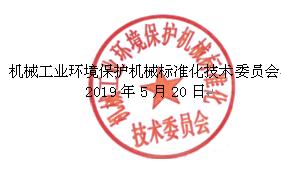 姓名性  别性  别出生年月出生年月二  寸彩  色照  片民族本会职务本会职务二  寸彩  色照  片参加标委会时间参加标委会时间参加标委会时间二  寸彩  色照  片技术职称及聘任时间技术职称及聘任时间技术职称及聘任时间二  寸彩  色照  片身份证号二  寸彩  色照  片工作单位单位性质1、国有企业2、民营企业3、科研院所4、大专院校5、行业协会6、政府机构7、外商独资企业8、中外合资、中外合作或外方控股企业9、其他 [  ]1、国有企业2、民营企业3、科研院所4、大专院校5、行业协会6、政府机构7、外商独资企业8、中外合资、中外合作或外方控股企业9、其他 [  ]1、国有企业2、民营企业3、科研院所4、大专院校5、行业协会6、政府机构7、外商独资企业8、中外合资、中外合作或外方控股企业9、其他 [  ]1、国有企业2、民营企业3、科研院所4、大专院校5、行业协会6、政府机构7、外商独资企业8、中外合资、中外合作或外方控股企业9、其他 [  ]1、国有企业2、民营企业3、科研院所4、大专院校5、行业协会6、政府机构7、外商独资企业8、中外合资、中外合作或外方控股企业9、其他 [  ]1、国有企业2、民营企业3、科研院所4、大专院校5、行业协会6、政府机构7、外商独资企业8、中外合资、中外合作或外方控股企业9、其他 [  ]行政职务从事专业从事专业通信地址邮政编码联系电话联系电话传真电子信箱毕业院校所学专业毕业时间学历学历学历学位会何种外语   1. 英语 ■  2. 法语 □  3. 德语 □  4. 日语 □  5. 俄语 □6. 其他（请注明）会何种外语   1. 英语 ■  2. 法语 □  3. 德语 □  4. 日语 □  5. 俄语 □6. 其他（请注明）会何种外语   1. 英语 ■  2. 法语 □  3. 德语 □  4. 日语 □  5. 俄语 □6. 其他（请注明）会何种外语   1. 英语 ■  2. 法语 □  3. 德语 □  4. 日语 □  5. 俄语 □6. 其他（请注明）会何种外语   1. 英语 ■  2. 法语 □  3. 德语 □  4. 日语 □  5. 俄语 □6. 其他（请注明）会何种外语   1. 英语 ■  2. 法语 □  3. 德语 □  4. 日语 □  5. 俄语 □6. 其他（请注明）会何种外语   1. 英语 ■  2. 法语 □  3. 德语 □  4. 日语 □  5. 俄语 □6. 其他（请注明）会何种外语   1. 英语 ■  2. 法语 □  3. 德语 □  4. 日语 □  5. 俄语 □6. 其他（请注明）会何种外语   1. 英语 ■  2. 法语 □  3. 德语 □  4. 日语 □  5. 俄语 □6. 其他（请注明）会何种外语   1. 英语 ■  2. 法语 □  3. 德语 □  4. 日语 □  5. 俄语 □6. 其他（请注明）会何种外语   1. 英语 ■  2. 法语 □  3. 德语 □  4. 日语 □  5. 俄语 □6. 其他（请注明）会何种外语   1. 英语 ■  2. 法语 □  3. 德语 □  4. 日语 □  5. 俄语 □6. 其他（请注明）外语熟练程度 (  )英语  (  )法语  (  )德语  (  )日语 (  )俄语 (  )其他               1．流利 □  2. 中等 □  3. 入门 □外语熟练程度 (  )英语  (  )法语  (  )德语  (  )日语 (  )俄语 (  )其他               1．流利 □  2. 中等 □  3. 入门 □外语熟练程度 (  )英语  (  )法语  (  )德语  (  )日语 (  )俄语 (  )其他               1．流利 □  2. 中等 □  3. 入门 □外语熟练程度 (  )英语  (  )法语  (  )德语  (  )日语 (  )俄语 (  )其他               1．流利 □  2. 中等 □  3. 入门 □外语熟练程度 (  )英语  (  )法语  (  )德语  (  )日语 (  )俄语 (  )其他               1．流利 □  2. 中等 □  3. 入门 □外语熟练程度 (  )英语  (  )法语  (  )德语  (  )日语 (  )俄语 (  )其他               1．流利 □  2. 中等 □  3. 入门 □外语熟练程度 (  )英语  (  )法语  (  )德语  (  )日语 (  )俄语 (  )其他               1．流利 □  2. 中等 □  3. 入门 □外语熟练程度 (  )英语  (  )法语  (  )德语  (  )日语 (  )俄语 (  )其他               1．流利 □  2. 中等 □  3. 入门 □外语熟练程度 (  )英语  (  )法语  (  )德语  (  )日语 (  )俄语 (  )其他               1．流利 □  2. 中等 □  3. 入门 □外语熟练程度 (  )英语  (  )法语  (  )德语  (  )日语 (  )俄语 (  )其他               1．流利 □  2. 中等 □  3. 入门 □外语熟练程度 (  )英语  (  )法语  (  )德语  (  )日语 (  )俄语 (  )其他               1．流利 □  2. 中等 □  3. 入门 □外语熟练程度 (  )英语  (  )法语  (  )德语  (  )日语 (  )俄语 (  )其他               1．流利 □  2. 中等 □  3. 入门 □有何专业技术特长有何专业技术特长两院院士请填写两院院士请填写1．□ 科学院院士   担任时间：       年    月     2．□ 工程院院士   担任时间：       年    月     1．□ 科学院院士   担任时间：       年    月     2．□ 工程院院士   担任时间：       年    月     1．□ 科学院院士   担任时间：       年    月     2．□ 工程院院士   担任时间：       年    月     1．□ 科学院院士   担任时间：       年    月     2．□ 工程院院士   担任时间：       年    月     1．□ 科学院院士   担任时间：       年    月     2．□ 工程院院士   担任时间：       年    月     1．□ 科学院院士   担任时间：       年    月     2．□ 工程院院士   担任时间：       年    月     1．□ 科学院院士   担任时间：       年    月     2．□ 工程院院士   担任时间：       年    月     1．□ 科学院院士   担任时间：       年    月     2．□ 工程院院士   担任时间：       年    月     1．□ 科学院院士   担任时间：       年    月     2．□ 工程院院士   担任时间：       年    月     1．□ 科学院院士   担任时间：       年    月     2．□ 工程院院士   担任时间：       年    月     曾负责组织制修订标准、主要职责曾负责组织制修订标准、主要职责有何发明、著作、学术论文，发表时间、发表刊物名称有何发明、著作、学术论文，发表时间、发表刊物名称参加何种学术组织、担任何种职务参加何种学术组织、担任何种职务受过何种奖励受过何种奖励备注备注单位意见单位意见负责人：                    （签名、盖公章）年     月    日负责人：                    （签名、盖公章）年     月    日负责人：                    （签名、盖公章）年     月    日负责人：                    （签名、盖公章）年     月    日负责人：                    （签名、盖公章）年     月    日负责人：                    （签名、盖公章）年     月    日负责人：                    （签名、盖公章）年     月    日负责人：                    （签名、盖公章）年     月    日负责人：                    （签名、盖公章）年     月    日负责人：                    （签名、盖公章）年     月    日